Questions
Q1.
Cholesterol is often measured as part of a health checkWhich one of the following is a correct statement about cholesterol?(1)   A    An increase in fat intake will only increase HDL (high density lipoprotein) levels.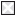    B    Regular aerobic activity has no effect on cholesterol levels.   C    Correct diet can improve cholesterol levels.   D    High levels of LDL (low density lipoprotein) are preferable to high levels of HDL (high density lipoprotein).Q2.
Which one of the following performers relies most heavily on a high level of cardiovascular fitness for success?(1)    A  200m runner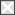     B  400m runner    C  800m runner    D  1500m runnerQ3.
 Tai and Aran both play hockey. Cardiovascular fitness and flexibility are two components of health-related exercise that are needed when playing hockey.(i)  Briefly explain why Tai and Aran need high levels of cardiovascular fitness and flexibility to perform well in their sport.1  Cardiovascular fitness(2) .............................................................................................................................................  .............................................................................................................................................  .............................................................................................................................................  ............................................................................................................................................. 
2  Flexibility(2) .............................................................................................................................................  .............................................................................................................................................  .............................................................................................................................................  ............................................................................................................................................. 
(ii)  Identify another component of health-related exercise that is required when playing hockey.(1) ............................................................................................................................................. Q4.
 Components of fitness help us to perform well in sport.Complete Table 4 by:(a)  Stating the component of fitness being described.(b)  Giving a specific example of how the component of fitness is used in a sport of your choice.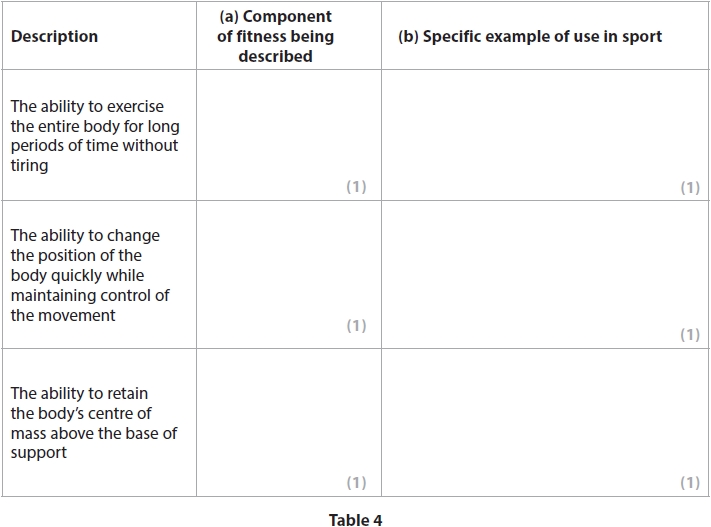 (Total for question = 6 marks)Q5.
 Games players, such as the rugby and netball players shown in Figure 1 and Figure 2, require good levels of agility and balance to be successful in their sports.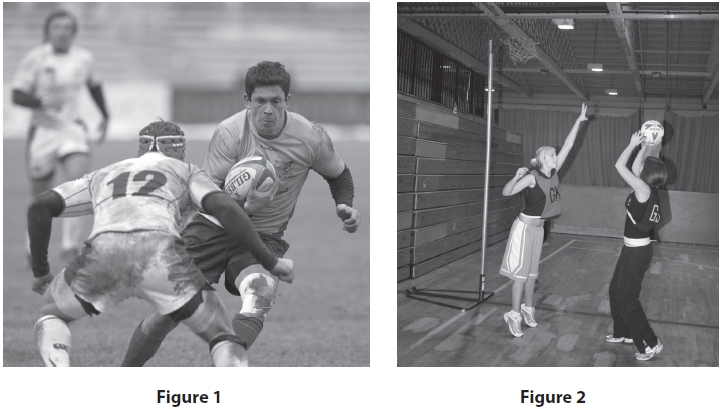 Explain the importance of two components of skill-related fitness other than agility and balance for any games player.Name of component of skill-related fitness 1 ............................................................................................................................................. Explanation(2) .............................................................................................................................................  .............................................................................................................................................  .............................................................................................................................................  ............................................................................................................................................. Name of component of skill-related fitness 2 ............................................................................................................................................. Explanation(2) .............................................................................................................................................  .............................................................................................................................................  .............................................................................................................................................  ............................................................................................................................................. Q6.Health and fitness can be affected by exercise.(a)  Define the terms health and fitness.(i)  Health(1) .............................................................................................................................................  .............................................................................................................................................  .............................................................................................................................................  .............................................................................................................................................  .............................................................................................................................................  ............................................................................................................................................. (ii)  Fitness(1) .............................................................................................................................................  .............................................................................................................................................  .............................................................................................................................................  .............................................................................................................................................  ............................................................................................................................................. (b)  State, using an example, how exercise can affect health and fitness.(2)(i)  Effect of exercise on health .............................................................................................................................................  .............................................................................................................................................  .............................................................................................................................................  .............................................................................................................................................  .............................................................................................................................................  ............................................................................................................................................. (ii)  Effect of exercise on fitness(2) .............................................................................................................................................  .............................................................................................................................................  .............................................................................................................................................  .............................................................................................................................................  ............................................................................................................................................. (Total for question = 6 marks)Q7.
 (a)  Define the term agility.(1)
..........................................................................................................................................................................................................................................................................................
(b)  Give one example of when a basketball player would use agility in a game.(1)
....................................................................................................................................................................................................................................................................................................................................................................................................................................................................................................................................................................................(Total for question = 2 marks)Q8.
 Different activities have different fitness requirements.Complete Table 1 by:(a)  Identifying the component of fitness most useful to the stated performer.(2)(b)  Stating the advantage of this component of fitness for performance.(2)Table 1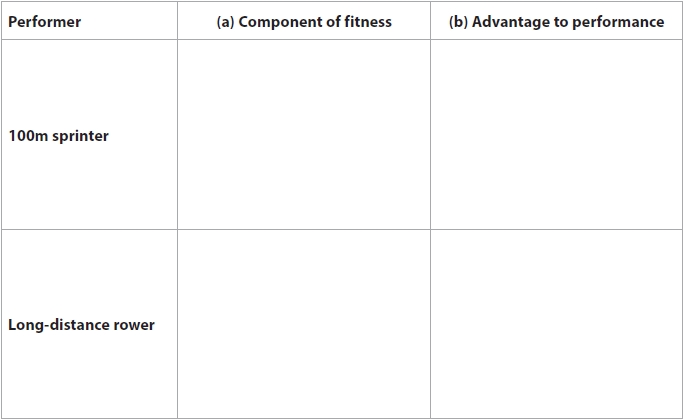 (Total for question = 4 marks)Q9.
 Figure 3 shows a gymnast during her routine on the balance beam.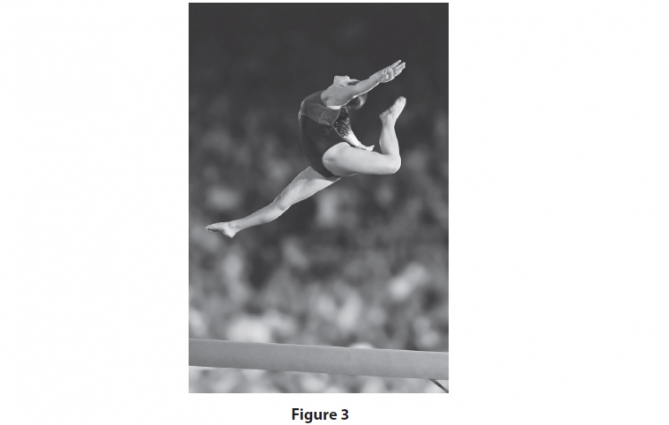 Briefly explain how the gymnast has used power and coordination to achieve the position shown in Figure 3.(i) Power(2) .............................................................................................................................................  .............................................................................................................................................  .............................................................................................................................................  ............................................................................................................................................. (ii) Coordination(2) .............................................................................................................................................  .............................................................................................................................................  .............................................................................................................................................  ............................................................................................................................................. Q10.
 Muscular endurance and body composition are components of fitness.Assess the relative importance of each of these components of fitness to a 100 m sprinter.(3)
(i)  Muscular endurance
..............................................................................................................................................................................................................................................................................................................................................................................................................................................................................................................................................................................................................................................................................................................................................................................................................................................................................
(ii)  Body composition(3)..............................................................................................................................................................................................................................................................................................................................................................................................................................................................................................................................................................................................................................................................................................................................................................................................................................................................................(Total for question = 6 marks)Mark Scheme
Q1.
 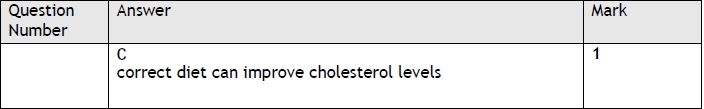 Q2.
Q3.
 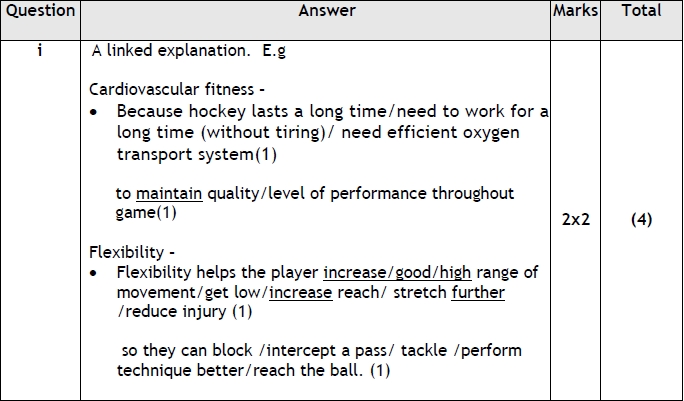 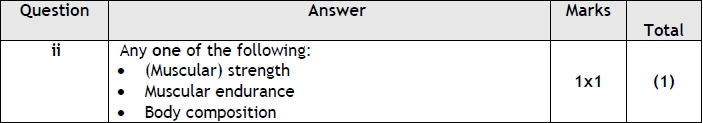 Q4.
 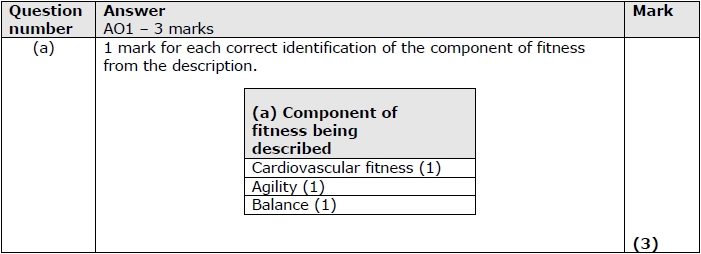 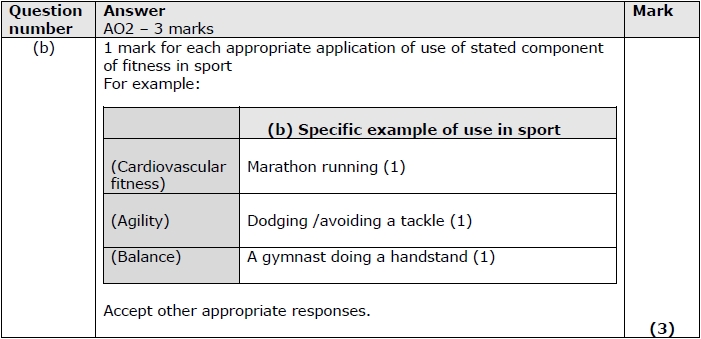 Q5. 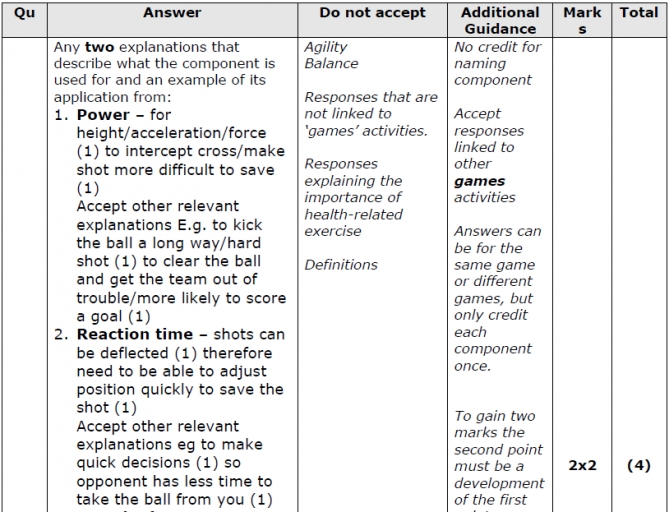 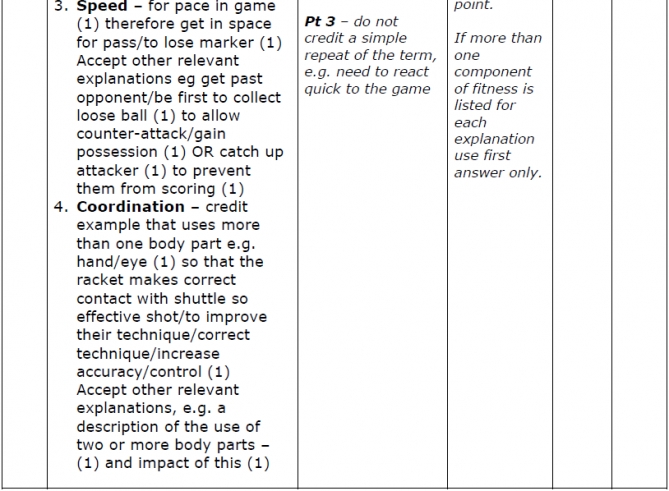 Q6. 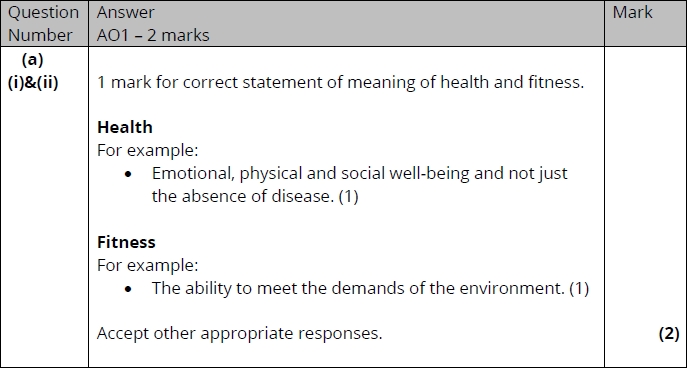 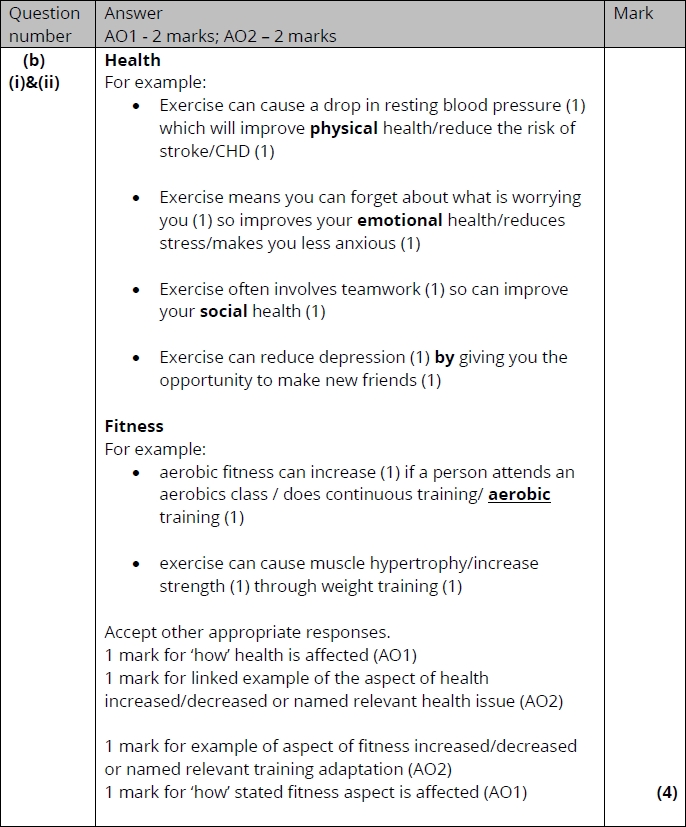 Q7.
 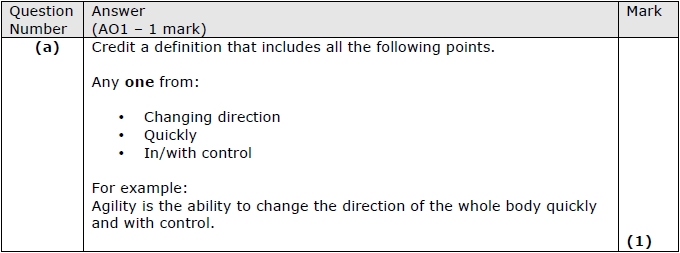 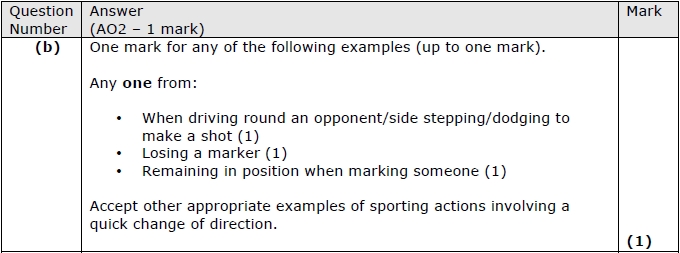 Q8.
 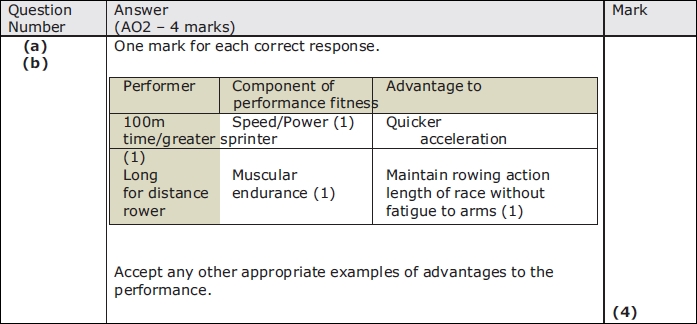 Q9.
 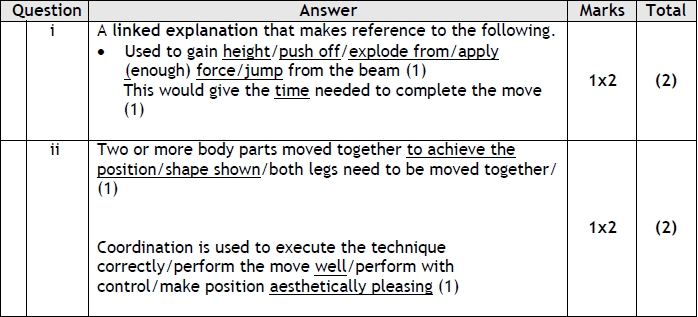 Q10.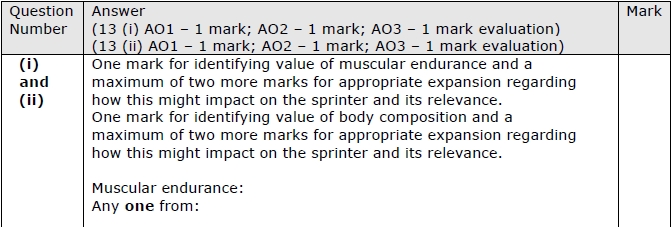 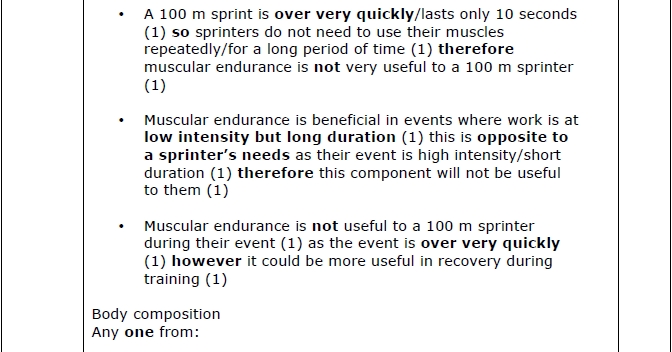 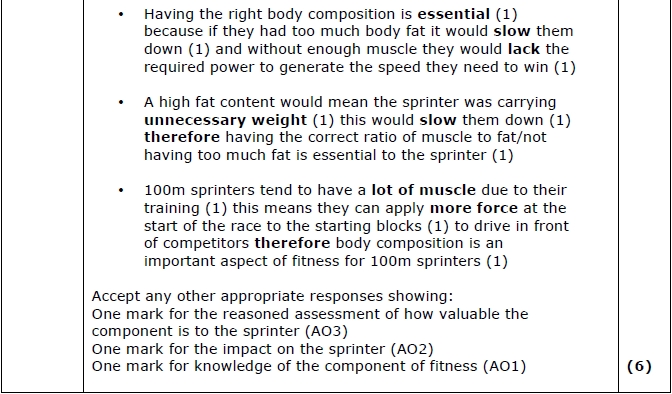  Answer MarkD
 1500 m runner  1 